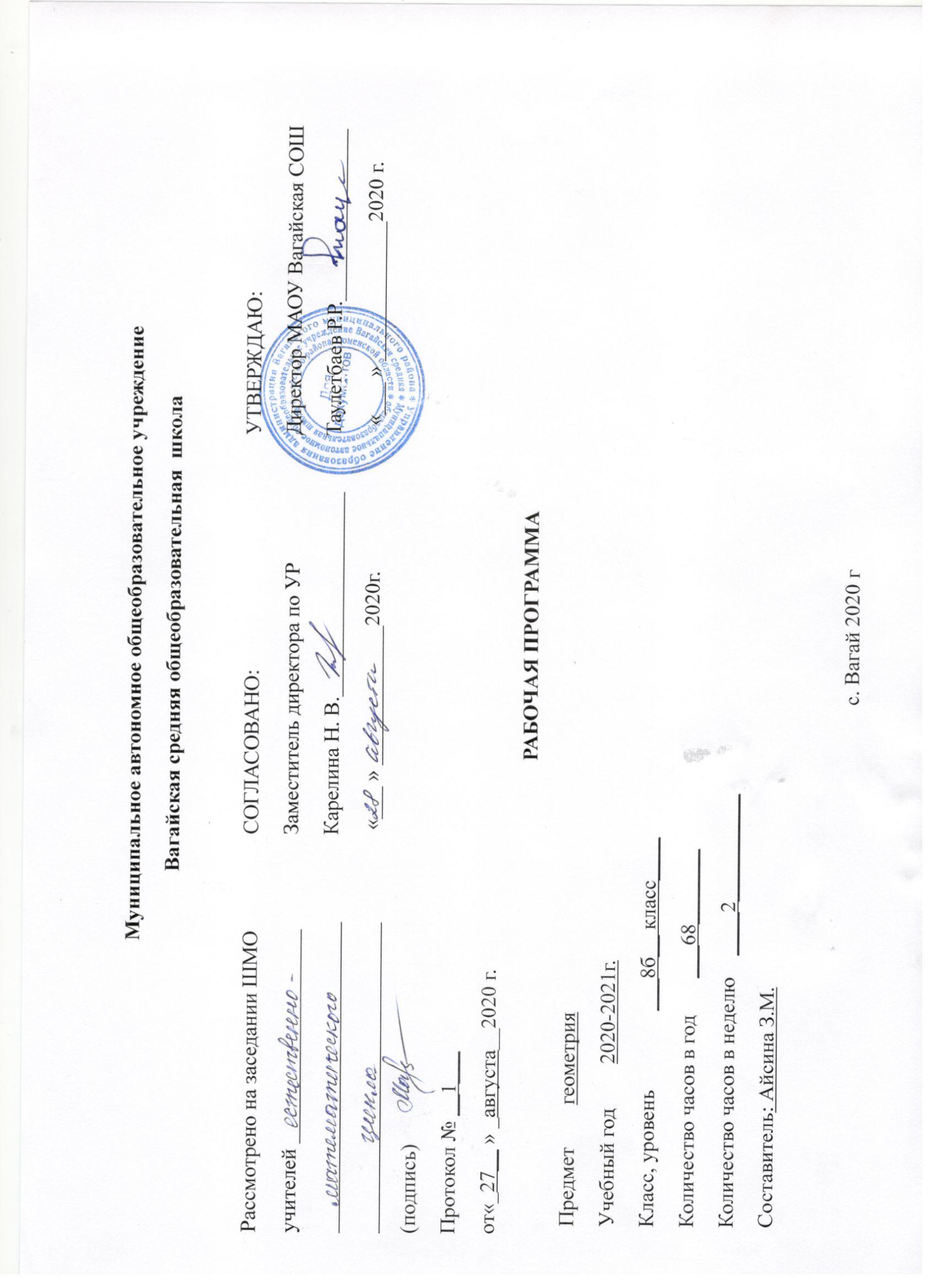 1. Планируемые результаты освоения учебного предмета «Геометрия» Программа обеспечивает достижения следующих результатов освоения образовательной программы основного общего образования:предметные:•  пользоваться геометрическим языком для описания предметов окружающего мира;•  распознавать геометрические фигуры, различать их взаимное расположение;•  изображать геометрические фигуры; выполнять чертежи по условию задачи; осуществлять преобразования фигур;•  распознавать на чертежах, моделях и в окружающей обстановке основные пространственные тела, изображать их;•  в простейших случаях строить сечения и развертки пространственных тел;•  проводить операции над векторами, вычислять длину и координаты вектора, угол между векторами;•  вычислять значения геометрических величин (длин, углов, площадей, объемов); в том числе: для углов от 0 до 180° определять значения тригонометрических функций по заданным значениям углов; находить значения тригонометрических функций по значению одной из них, находить стороны, углы и вычислять площади треугольников, длины ломаных, дуг окружности, площадей основных геометрических фигур и фигур, составленных из них;•  решать геометрические задачи, опираясь на изученные свойства фигур и отношений   между ними, применяя дополнительные построения, алгебраический и тригонометрический аппарат, правила симметрии;•  проводить доказательные рассуждения при решении задач, используя известные теоремы, обнаруживая возможности для их использования;•   решать простейшие планиметрические задачи в пространстве.метапредметные:регулятивные универсальные учебные действия:•	умение самостоятельно планировать альтернативные пути достижения целей, осознанно выбирать наиболее эффективные способы решения учебных и познавательных задач;•	умение осуществлять контроль по результату и способу действия на уровне произвольного внимания и вносить необходимые коррективы;•	умение адекватно оценивать правильность или ошибочность выполнения учебной задачи, ее объективную трудность и собственные возможности ее решения;•	понимание сущности алгоритмических предписаний и умение действовать в соответствии с предложенным алгоритмом;•	умение самостоятельно ставить цели, выбирать и создавать алгоритмы для решения учебных математических проблем;•	умение планировать и осуществлять деятельность, направленную на решение задач исследовательского характера;познавательные универсальные учебные действия:•	осознанное владение логическими действиями определения понятий, обобщения, установления аналогий, классификации на основе самостоятельного выбора оснований и критериев, установления родовидовых связей;•	умение устанавливать причинно-следственные связи, строить логическое рассуждение, умозаключение (индуктивное, дедуктивное и по аналогии) и выводы;•	умение создавать, применять и преобразовывать знаково-символические средства, модели и схемы для решения учебных и познавательных задач;•	формирование и развитие учебной компетентности в области использования информационно-коммуникационных технологий (ИКТ-компетентности);•	формирование первоначальных представлений об идеях и о методах математики как универсальном языке науки и техники, средстве моделирования явлений и процессов;•	умение видеть математическую задачу в контексте проблемной ситуации в других дисциплинах, в окружающей жизни;•	умение находить в различных источниках информацию, необходимую для решения математических проблем, и представлять ее в понятной форме; принимать решение в условиях неполной и избыточной, точной и вероятностной информации;•	умение понимать и использовать математические средства наглядности (рисунки, чертежи, схемы и др.) для иллюстрации, интерпретации, аргументации;•	умение выдвигать гипотезы при решении учебных задач и понимать необходимость их проверки;•	умение применять индуктивные и дедуктивные способы рассуждений, видеть различные стратегии решения задач;коммуникативные универсальные учебные действия:•	умение организовывать учебное сотрудничество и совместную деятельность с учителем и сверстниками: определять цели, распределять функции и роли участников, общие способы работы;•	умение работать в группе: находить общее решение и разрешать конфликты на основе согласования позиций и учета интересов;•	слушать партнера;•	формулировать, аргументировать и отстаивать свое мнение;личностные:•	формирование ответственного отношения к учению, готовности и способности обучающихся к саморазвитию и самообразованию на основе мотивации к обучению и познанию, выбору дальнейшего образования на базе ориентировки в мире профессий и профессиональных предпочтений, осознанному построению индивидуальной образовательной траектории с учетом устойчивых познавательных интересов;•	формирование целостного мировоззрения, соответствующего современному уровню развития науки и общественной практики;•	формирование коммуникативной компетентности и общения в сотрудничестве со сверстниками, старшими и младшими в образовательной, общественно полезной, учебно-исследовательской, творческой и других видах деятельности;•	умение ясно, точно, грамотно излагать свои мысли в устной и письменной речи, понимать смысл поставленной задачи, выстраивать аргументацию, приводить примеры и контрпримеры;•	критичность мышления, умение распознавать логически некорректные высказывания, отличать гипотезу от факта;•	креативность мышления, инициативу, находчивость, активность при решении геометрических задач;•	умение контролировать процесс и результат учебной математической деятельности;•	способность к эмоциональному восприятию математических объектов, задач, решений, рассуждений.2. Содержание учебного предмета «Геометрия» (2 ч в неделю, всего 68 ч)    1. Четырехугольники (18 ч).       Определение четырехугольника. Параллелограмм, его признаки и свойства. Прямоугольник, ромб, квадрат и их свойства.       Теорема Фалеса. Средняя линия треугольника.       Трапеция. Средняя линия трапеции. Пропорциональные отрезки.       Основная цель — дать учащимся систематизированные сведения о четырехугольниках и их свойствах.       Доказательства большинства теорем данного раздела проводятся с опорой на признаки равенства треугольников, которые используются и при решении задач в совокупности с применением новых теоретических фактов. Поэтому изучение темы можно организовать как процесс обобщения и систематизации знаний учащихся о свойствах треугольников, осуществив перенос усвоенных методов на новый объект изучения.        В теоретической части раздела рассматриваются в основном свойства изучаемых четырехугольников, необходимые для дальнейшего построения теории. Однако для решения задач можно использовать и факты, вынесенные в задачи.       Основное внимание при изучении темы следует направить на решения задач, в ходе которых отрабатываются практические умения применять свойства и признаки параллелограмма и его частных видов, необходимые для распознавания конкретных видов четырехугольников и вычисления их элементов.       Рассматриваемая в теме теорема Фалеса (теорема о пропорциональных отрезках) играет вспомогательную роль в построении курса. Воспроизведения ее доказательства необязательно требовать от учащихся. Примером применения теоремы Фалеса является доказательство теоремы о средней линии треугольника. Теорема о пропорциональных отрезках используется при изучении следующей темы — в доказательстве теоремы о косинусе угла прямоугольного треугольника.       2. Теорема Пифагора (18 ч ).      Синус, косинус и тангенс острого угла прямоугольного треугольника. Теорема Пифагора. Неравенство треугольника. Перпендикуляр и наклонная к прямой. Соотношение между сторонами и углами в прямоугольном треугольнике. Значение тригонометрических функций для углов 30°, 45°, 60°.       Основная цель — сформировать аппарат решения прямоугольных треугольников, необходимый для вычисления элементов геометрических фигур на плоскости и в пространстве  Изучение теоремы Пифагора позволяет существенно расширить круг геометрических задач, решаемых школьниками, давая им в руки вместе с признаками равенства треугольников достаточно мощный аппарат решения задач.       В ходе решений задач учащиеся усваивают основные алгоритмы решения прямоугольных треугольников, при проведении практических вычислений учатся находить с помощью таблиц или калькуляторов значения синуса, косинуса и тангенса угла, а в ряде задач использовать значения синуса, косинуса и тангенса углов в 30°, 45°, 60°.        Соответствующие умения являются опорными для решения вычислительных задач и доказательств ряда теорем в курсе планиметрии и стереометрии. Кроме того, они используются и в курсе физики.         В конце темы - учащиеся знакомятся с теоремой о неравенстве треугольника. Тем самым пополняются знания учащихся о свойствах расстояний между точками. Следует заметить, чтонаиболее важным с практической точки зрения является случай, когда данные точки не лежат наодной прямой, т. е. свойство сторон треугольника. Его полезно закрепить на ряде примеров. В то же время воспроизведения доказательства теоремы можно в обязательном порядке от учащихся не требовать.        3.Декартовы координаты на плоскости. (11 ч)        Декартовы координаты. Координаты середины отрезка. Расстояние между точками. Уравнение окружности. Уравнение прямой. Координаты точки пересечения прямых. Угловой коэффициент прямой. Пересечение прямой с окружностью. Синус, косинус, тангенс для любого угла от 00 до 1800.Основная цель — познакомить учащихся с понятием декартовых координат на плоскости, вывести формулы координат середины отрезка и расстояния между точками, закрепить их в ходе решения задач. Вывести уравнения окружности и прямой.       4. Движение (9 ч).        Движение и его свойства. Симметрия относительно точки и прямой. Поворот. Параллельный перенос и его свойства. Понятие о равенстве фигур.        Основная цель — познакомить учащихся с примерами геометрических преобразований.        Поскольку в дальнейшем движения не применяются в качестве аппарата для решения задач и изложения теории, можно рекомендовать изучение материала в ознакомительном порядке, т. е. не требовать от учащихся воспроизведения доказательств. Однако основные понятия — симметрия относительно точки и прямой, параллельный перенос — учащиеся должны усвоить на уровне практических применений.         5. Векторы (10 ч).        Вектор. Абсолютная величина и направление вектора. Равенство векторов. Координаты вектора. Сложение векторов и его свойства. Умножение вектора на число. [Коллинеарные векторы.] Скалярное произведение векторов. Угол между векторами. [Проекция на ось. Разложение вектора по координатным осям.]        Основная цель — познакомить учащихся с элементами векторной алгебры и их применением для решения геометрических задач, сформировать умение производить операции над векторами.        Основное внимание следует уделить формированию практических умений учащихся, связанных с вычислением координат вектора, его абсолютной величины, выполнением сложения и вычитания векторов, умножения вектора на число. Причем наряду с операциями над векторами в координатной форме следует уделить большое внимание операциям в геометрической форме. Действия над векторами в координатной и геометрической формах используются при параллельном изучении курса физики. Знания о векторных величинах и опыт учащихся, приобретенные на уроках физики, могут быть использованы для мотивированного введения на предметной основе ряда основных понятий темы          6. Повторение курса геометрии 8 класса (4 ч.)3. Тематическое планирование с указанием количества часов, отводимых на освоение каждой темыПриложение 1Календарно – тематическое планирование уроков геометрии 8а,в класс № п.п.ТемаКоличество часовЧетырехугольники181Определение четырехугольника12Параллелограмм. Свойства диагоналей параллелограмма13, 4Свойства противолежащих сторон и углов параллелограмма25Прямоугольник 16Ромб 17Квадрат 18, 9Решение задач по теме «Четырехугольники»210Контрольная работа №1 по теме «Четырехугольники111Теорема Фалеса112, 13Средняя линия треугольника214, 15Трапеция 216Теорема о пропорциональности отрезков. Построение четвертого пропорционального отрезка117Решение задач по темам «Теорема Фалеса», «Средняя линия треугольника», «Средняя линия трапеции»118Контрольная работ № 2 по теме «Теорема Фалеса. Средняя линия треугольника. Средняя линия трапеции»1Теорема Пифагора1819Косинус угла120-22Теорема Пифагора. Египетский треугольник323, 24Перпендикуляр и наклонная225Решение задач126Контрольная работа №3 по теме «Теорема Пифагора»127, 28Неравенства треугольника229, 30Соотношение между сторонами и углами в прямоугольном треугольнике231Основные тригонометрические тождества132Значения синуса, косинуса и тангенса некоторых углов133Изменения синуса, косинуса и тангенса при возрастании угла134, 35Решение задач236Контрольная работа №4 по теме «Соотношение между сторонами и углами в прямоугольном треугольнике» 1Декартовы координаты на плоскости1137Определение декартовых координат138, 39Координаты середины отрезка. Расстояние между точками240Уравнение окружности141Уравнение прямой. Координаты точки пересечения прямых142, 43Расположение прямой относительно системы координат. Угловой коэффициент в уравнении прямой. График линейной функции244Пересечение прямой с окружностью145Определение синуса, косинуса и тангенса для любого угла от 0 до 180146Решение задач по теме «Декартовы координаты на плоскости»147Контрольная работа №5 по теме «Декартовы координаты на плоскости»1Движение 948Преобразование фигур. Свойства движения149, 50Симметрия относительно точки. Симметрия относительно прямой251Поворот 152, 53Параллельный перенос и его свойства. Существование и единственность параллельного переноса254Сонаправленность полупрямых. Равенство фигур155Решение задач по теме «Движения»156Контрольная работа №6 по теме «Движения»1Векторы 1057Абсолютная величина и направление вектора. Равенство векторов. Координаты вектора158, 59Сложение векторов. Сложение сил260Умножение вектора на число161Разложение вектора по двум неколлинеарным векторам162, 63Скалярное произведение векторов264Разложение вектора по координатным векторам162Решение задач по теме «Векторы»166Контрольная работа №7 по теме «Векторы»1Повторение курса геометрии за 8 класс267, 68Повторение. Решение задач по темам «Четырехугольники», «Теорема Пифагора»2Итого:68№ урокаДата проведения урокаДата проведения урокаДата проведения урокаТема  урокаЭлементы содержанияТребования к уровню подготовки учащихся (личностные, метапредметные, предметные)Вид контроляДомашнее заданиеГИА№ урокаПлан План фактТема  урокаЭлементы содержанияТребования к уровню подготовки учащихся (личностные, метапредметные, предметные)Вид контроляДомашнее заданиеГИА§6. ЧЕТЫРЕХУГОЛЬНИКИ (18 часов)§6. ЧЕТЫРЕХУГОЛЬНИКИ (18 часов)§6. ЧЕТЫРЕХУГОЛЬНИКИ (18 часов)§6. ЧЕТЫРЕХУГОЛЬНИКИ (18 часов)§6. ЧЕТЫРЕХУГОЛЬНИКИ (18 часов)§6. ЧЕТЫРЕХУГОЛЬНИКИ (18 часов)§6. ЧЕТЫРЕХУГОЛЬНИКИ (18 часов)§6. ЧЕТЫРЕХУГОЛЬНИКИ (18 часов)§6. ЧЕТЫРЕХУГОЛЬНИКИ (18 часов)§6. ЧЕТЫРЕХУГОЛЬНИКИ (18 часов)Определение четырехугольникаПонятие четырехугольника, его вершин, сторон и диагоналей, соседних и противолежащих сторон и вершин, периметра. Обозначение четырехугольника. Решение задач по темеЗнать: понятия четырёхугольника, его вершин, сторон и диагоналей, соседних и противолежащих сторон и вершин, периметра.Уметь: изображать четырёхугольники, называть по рисунку соответствующие элементы, решать задачи по темеПроверка домашнего задания, самостоятельное решение задачП.50, в.1-5, №2,3Параллелограмм. Свойство диагоналей параллелограмма. Знать: понятиепараллелограмма, свойство диагоналей параллелограмма и признак параллелограммас доказательствами.Уметь: решать задачи по темеУстный опрос, проверка д.з., самостоятельное решение задачП.51-52, в.6-8, №6,7Свойство противолежащих сторон и углов параллелограммаСвойство противолежащих сторон и углов параллелограмма.Знать: свойство противолежащих сторон и углов параллелограмма.Уметь: решать задачи по темеУстный опрос, проверка д.з., с.р.П.53, в.9, №10,12,14Параллелограмм. Решение задачПонятие параллелограмма. Признак параллелограмма. Свойство диагоналей, противолежащих сторон и углов параллелограмма. Решение задач по темеЗнать: понятие параллелограмма; признак параллелограмма; свойства диагоналей, противолежащих сторон и углов параллелограмма.Уметь: решать задачи по темеУстный опрос, проверка д.з., с.р.№15(3), №16(2), №19, №22ПрямоугольникРабота над ошибками. Понятие прямоугольника. Свойства и признак прямоугольника. Решение задач по теме Знать6 определение прямоугольника, свойства и признак прямоугольника;Уметь6 доказывать свойство прямоугольника, признак прямоугольника. Применять эти знания при решении задач.Проверка домашнего задания, самостоятельное решение задачП.54, в.10-11, №26, 29, 30Ромб. Понятие ромба. Свойства и признак ромба. Решение задач по темеЗнать: определение ромба, его свойства и признак;Уметь доказывать свойство ромба, применять знания  при решении задач.Устный опрос, проверка домашнего задания, самостоятельное решение задачП.55, в.12,13, №35,36, 38(2)Квадрат Понятие квадрата. Свойства квадрата. Решение задач по темеЗнать: определение квадрата и его свойства;Уметь: решать задания, используя определение и свойства квадрата.Устный опрос, проверка д. з., самостоятельное решение задачП.56, в.14,  №41, 43, 44Прямоугольник. Ромб. Квадрат. Решение задачпонятия прямоугольника, ромба, квадрата и их свойства и признаки; решение задач по темеЗнать: понятия прямоугольника, ромба, квадрата и их свойства и признаки;Уметь: применять эти знания при решении задач.Проверка д.з., самостоятельное решение задач№39(2), 46Решение задач по теме «Четырехугольника»Работа над ошибками. Понятия прямоугольника, ромба, квадрата и их свойства и признаки; решение задач по темеЗнать: определения прямоугольника, ромба, квадрата, их свойства и признаки по изученной теме;Уметь использовать знания при решении задач.Проверка домашнего задания, самостоятельное решение задач по готовым чертежамЗадачи подготовительного варианта к.р.Контрольная работа по теме "Четырехугольники"Проверка знаний, умений и навыков по темеЗнать: определения прямоугольника, ромба, квадрата, их свойства и признаки по изученной теме;Уметь использовать знания при решении задач.К.р.п.50 -56Теорема ФалесаРабота над ошибками. Теорема Фалеса. Задача о делении отрезка на n равных частей. Решение задач по темеЗнать различные формулировки теоремы Фалеса; принцип деления отрезка на n равных частейУметь: решать задания, используя теорему, делить отрезки и углы на равные части.Самостоятельное решение задачП.57, в.15, №49(1, 3)Средняя линия треугольникаПонятие средней линии треугольника. Теорема о средней линии треугольника. Решение задач по темеЗнать: определение средней линии треугольника, теорему о средней линии треугольника;Уметь: распознавать среднюю линию и применять её свойства при решении задачУстный опрос, проверка д.з., самостоятельное решение задачП.58, в.16, №51, 52, 54Средняя линия треугольникаПонятие средней линии треугольника. Теорема о средней линии треугольника. Решение задач по темеЗнать: определение средней линии треугольника, теорему о средней линии треугольника;Уметь: распознавать среднюю линию и применять её свойства при решении задачУстный опрос, проверка д.з., самостоятельное решение задач№56, 58ТрапецияПонятие трапеции, ее боковых сторон, оснований, равнобокой трапеции, средней линии трапеции. Теорема о средней линии трапеции. Свойство углов при основании равнобокой трапеции. Решение задач по темеЗнать: определение трапеции и её элементов, теорему о средней линии трапеции, свойство равнобокой трапеции;Уметь: доказывать теорему о средней линии трапеции, решать задачи, используя полученные знания.Устный опрос, проверка д.з., самостоятельное решение задачП.59, в.17-19, №61, 63, 65ТрапецияПонятие трапеции, ее боковых сторон, оснований, равнобокой трапеции, средней линии трапеции. Теорема о средней линии трапеции. Свойство углов при основании равнобокой трапеции. Решение задач по темеЗнать: определение трапеции и её элементов, теорему о средней линии трапеции, свойство равнобокой трапеции;Уметь: доказывать теорему о средней линии трапеции, решать задачи, используя полученные знания.Устный опрос, проверка д.з., самостоятельное решение задач№67, 69, 72Теорема о пропорциональных отрезках. Построение четвертого пропорционального отрезкаРабота над ошибками. Теорема о пропорциональных отрезках. Решение задач по темеЗнать: формулировку теоремы о пропорциональных отрезках; правила построения четвёртого пропорционального отрезка;Уметь: выполнять деление отрезка, решать задачи.опрос, проверка д.з., самостоятельное решение задачП.60-61, в.20, №7491, 3)Решение задач по темам "Теорема Фалеса", «Средняя линия треугольника», «Средняя линия трапеции»Понятие трапеции, ее боковых сторон, оснований, равнобокой трапеции, средней линии треугольника и трапеции. Теорема Фалеса. Теоремы о средней линии треугольника и трапеции. Свойство углов при основании трапеции. Решение задач Знать: формулировку теоремы Фалеса, определение средней линии треугольника и средней линии трапеции, элементов треугольника и трапеции;Уметь: строить среднюю линию треугольника и трапеции, вычислять её длину по формуле, применять знания по этой теме для решения задач.опрос, проверка д.з., самостоятельное решение задач по готовым чертежам и с указанием, математический диктантЗадачи для подготовки к к.р.Контрольная работа №2 по теме: «Четырехугольники»Проверка знаний, умений и навыковУметь: применять изученную теорию к решению задач.К.р.П.57-61§7. ТЕОРЕМА ПИФАГОРА (18 часов)§7. ТЕОРЕМА ПИФАГОРА (18 часов)§7. ТЕОРЕМА ПИФАГОРА (18 часов)§7. ТЕОРЕМА ПИФАГОРА (18 часов)§7. ТЕОРЕМА ПИФАГОРА (18 часов)§7. ТЕОРЕМА ПИФАГОРА (18 часов)§7. ТЕОРЕМА ПИФАГОРА (18 часов)§7. ТЕОРЕМА ПИФАГОРА (18 часов)§7. ТЕОРЕМА ПИФАГОРА (18 часов)§7. ТЕОРЕМА ПИФАГОРА (18 часов)Косинус углаЗнать определение косинуса острого угла в прямоугольном треугольнике;Уметь вычислять косинус угла при решении конкретных задач, строить угол по его косинусу.Уметь строить угол  по заданному значению.Теорема Пифагора.Знать теорему Пифагора;Уметь доказывать теорему Пифагора и применять её при решении простейших задач.Проверка домашнего задания, самостоятельное решение задачТеорема Пифагора.Знать теорему Пифагора;Уметь доказывать теорему Пифагора и применять её при решении простейших задач.Выработать алгоритм решения данных задач.  Использовать таблицы для вычисления синуса, косинуса и тангенса угла.Теоретический опрос, проверка домашнего задания, самостоятельное решение задачЕгипетский треугольникЗнать теорему Пифагора, следствия из неё, теорему обратную  теореме Пифагора;Уметь определять египетский треугольник, использовать теоремы и следствия при решении задач.Выработать алгоритм решения данных задач.  Использовать таблицы для вычисления синуса, косинуса и тангенса угла.Экспресс - контроль (5минПерпендикуляр и наклоннаяЗнать определение наклонной, перпендикуляра, проекции наклонной, следствие из теоремы Пифагора;Уметь решать задачи, используя данную теорию.Выносить высоту за пределы треугольника.  Научится проектировать стороны треугольника.Теоретический опрос, проверка домашнего задания, самостоятельное решение задачНеравенство треугольникаЗнать формулировку теоремы;Уметь использовать неравенство треугольника при решении задач.Выносить высоту за пределы треугольника.  Научится проектировать стороны треугольникаЭкспресс - контроль (5минРешение задач по теме «Теорема Пифагора»Знать: понятие косинуса острого угла прямоугольного треугольника, перпендикуляра, проведенного из точки на прямую ,наклонной, основания и проекции наклонной, теорему о косинусе угла прямоугольного треугольника, теорему Пифагора и ее следствиеУметь: решать задачи по темеРешать задачи на пропорциональность отрезков и используя теорему Пифагора. Опираясь на данные задачи, находить возможности применения необходимых формул, преобразовывать формулы. Использовать формулы для обоснования доказательных рассуждений в ходе решения. Интерпретировать полученный результат и сопоставлять его с условием задачи.Теоретический опрос, проверка домашнего задания, самостоятельное решение задачКонтрольная работа №3 по теме: «»Соотношение между сторонами и углами в прямоугольном треугольникеЗнать определения синуса, тангенса;Уметь решать задачи на вычисление элементов прямоугольного треугольника,  а так же пользоваться таблицами Брадиса и инженерным калькулятором.Подбирать нужное соотношение для данной задачиСоотношение между сторонами и углами в прямоугольном треугольникеЗнать определения синуса, тангенса;Уметь решать задачи на вычисление элементов прямоугольного треугольника,  а так же пользоваться таблицами Брадиса и инженерным калькулятором.Подбирать нужное соотношение для данной задачиЭкспресс - контроль (5минОсновные тригонометрические тождестваЗнать основные тригонометрические тождества;Уметь использовать их в несложных вычисленияхУметь пользоваться таблицами.Теоретический опрос, проверка домашнего задания, самостоятельное решение задачЗначение синуса, косинуса и тангенса некоторых угловИзменение синуса, косинуса и тангенса при возрастании углаЗнать числовые значения синуса, косинуса и тангенса углов 300, 450, 600;Уметь применять данные числовые значения при решении задач.Уметь пользоваться таблицами.Теоретический опрос, проверка домашнего задания, самостоятельное решение задачКонтрольная работа №4 по теме: «»Контроль знанийДЕКАРТОВЫ КООРДИНАТЫ НА ПЛОСКОСТИ. – 10 часовДЕКАРТОВЫ КООРДИНАТЫ НА ПЛОСКОСТИ. – 10 часовДЕКАРТОВЫ КООРДИНАТЫ НА ПЛОСКОСТИ. – 10 часовДЕКАРТОВЫ КООРДИНАТЫ НА ПЛОСКОСТИ. – 10 часовДЕКАРТОВЫ КООРДИНАТЫ НА ПЛОСКОСТИ. – 10 часовДЕКАРТОВЫ КООРДИНАТЫ НА ПЛОСКОСТИ. – 10 часовДЕКАРТОВЫ КООРДИНАТЫ НА ПЛОСКОСТИ. – 10 часовДЕКАРТОВЫ КООРДИНАТЫ НА ПЛОСКОСТИ. – 10 часовОпределение декартовых координат. Координаты середины отрезка.Знать какие абсциссы имеют точки оси ординат, какие ординаты имеют точки оси абсцисс,  формулы координат середины отрезка;Уметь строить точки по координатам, определять знаки координат точек, в зависимости в какой четверти они лежат, уметь применять формулы координат середины отрезка при решении задач.Работать в декартовой системе координат, уметь проектировать точки на оси. Решать задачи на поиск середины отрезка   и находить расстояние между точками.Расстояние между двумя точками.Знать формулу расстояния между двумя точками;Уметь вычислять расстояния между точками с заданными координатамиРаботать в декартовой системе координат, уметь проектировать точки на оси. Решать задачи на поиск середины отрезка   и находить расстояние между точками.Тест Уравнение окружности.Знать уравнение окружности;Уметь его выводить и применять при решении задач.Решать задачи на формулу уравнение прямой и уравнение окружности.С.р.Уравнение прямой.Знать общее уравнение прямой;Уметь выводить его в ходе изучения текущего материала и использовать при решении задач.Решать задачи на формулу уравнение прямой и уравнение окружности.Теорет. опросКоординаты точки пересечения прямых.Знать способ нахождения координат точки пересечения прямых;Уметь пользоваться этим способом при решении конкретных задач.Уметь работать в системе координат. Решать графические задачи. Умение проектировать прямую на оси.С.Р.Расположение прямой относительно системы координат.Знать частные случаи расположения прямой относительно осей координат;Уметь распознавать из по заданному уравнению прямойУметь работать в системе координат. Решать графические задачи. Умение проектировать прямую на оси.ТестУгловой коэффициент в уравнении прямой. График линейной функции.Знать геометрический смысл коэффициента k  в уравнении y = kx + l. Уметь приводить уравнения вида ax + by + c =0 (при b≠0)  к уравнению y = kx + lУметь определять расположение прямой на системе координат в зависимости от углового коэффициента.Устный опрос,С.Р.Пересечение прямой с окружностью.Знать, при каком условии прямая пересекает окружность в двух точках, касается окружности, не имеет общих точек;Уметь применять эти знания при решении задач.Уметь работать с формулам.Теоретический опрос, проверка домашнего задания, самостоятельное решение задачОпределение синуса, косинуса и тангенса любого угла от 0 до 180.Знать определение синуса, косинуса и тангенса любого угла от 0 до 180;Уметь находить значения синуса, косинуса и тангенса острых и тупых углов, используя определения и рассмотренные в пункте формулы приведения.Уметь работать с формулам.Теоретический опрос, проверка домашнего задания, самостоятельное решение задачКонтрольная работа №5 по теме: «Декартовы координаты».ДВИЖЕНИЕ. – 7 часовДВИЖЕНИЕ. – 7 часовДВИЖЕНИЕ. – 7 часовДВИЖЕНИЕ. – 7 часовДВИЖЕНИЕ. – 7 часовДВИЖЕНИЕ. – 7 часовДВИЖЕНИЕ. – 7 часовДВИЖЕНИЕ. – 7 часовПреобразование фигур. Знать определение движения и его свойства;Уметь применять свойства движения для распознавания фигур, в которые придвижении переходят данные фигуры (параллелограмм, прямоугольник и т.д.).Применять свойства движения.Свойства движения.Знать определение движения и его свойства;Уметь применять свойства движения для распознавания фигур, в которые придвижении переходят данные фигуры (параллелограмм, прямоугольник и т.д.).Теоретический опрос, проверка домашнего задания, самостоятельное решение задачСимметрия относительно точки.Знать определение точек и фигур, симметричных   относительно данной точки;Уметь стоить точки и простейшие фигуры, симметричные данным относительно данной точки, приводить примеры фигур, имеющих центр симметрииПрименения симметрии в жизни. Уметь изображать симметричные фигурыТеоретический опрос, проверка домашнего задания, самостоятельное решение задачСимметрия относительно прямой.Знать определение точек и фигур, симметричных   относительно данной прямой;Уметь стоить точки и простейшие фигуры, симметричные данным относительно данной прямой, приводить примеры фигур, имеющих ось симметрии.Применения симметрии в жизни. Уметь изображать симметричные фигурыПроверка домашнего задания, самостоятельное решение задачПоворот.Знать определение поворота;Уметь строить образы простейших фигур при повороте (луч с началом в центре поворота, точка, отрезок).Практическое применение поворота  и параллельного переноса. Умение  изображать новые фигуры, используя данные преобразования.Проверка домашнего задания, самостоятельное решение задачПараллельный перенос и его свойства.Знать формулы параллельного переноса, геометрические свойства параллельного переноса (как смещаются точки);Уметь строить фигуры, в которые переходят соответственно данная точка, полупрямая, отрезок при заданном параллельном переносе.Практическое применение поворота  и параллельного переноса. Умение  изображать новые фигуры, используя данные преобразования.Проверка домашнего задания, самостоятельное решение задач    56Контрольная работа №6 по теме: «Преобразование фигур».ВЕКТОРЫ.- 8 часовВЕКТОРЫ.- 8 часовВЕКТОРЫ.- 8 часовВЕКТОРЫ.- 8 часовВЕКТОРЫ.- 8 часовВЕКТОРЫ.- 8 часовВЕКТОРЫ.- 8 часовВЕКТОРЫ.- 8 часов57Абсолютная величина и направление вектора.Знать определение абсолютной величина и направления вектора.;Уметь решать задачи по данной теме58Координаты вектора. Сложение векторов. Сложение силЗнать формулы  нахождения координат вектора. .;Уметь решать задачи по данной теме59Умножение вектора на число.Знать формулы  умножения вектора на число. .;Уметь решать задачи по данной теме60Разложение вектора по двум неколлинеарным векторамЗнать формулы  разложения вектора по двум неколлинеарным векторам. .;Уметь решать задачи по данной теме61Скалярное произведение векторов.Знать: формулу  скалярного произведения векторов.;Уметь решать задачи по данной теме62Разложение вектора по координатным осям63Решение задач по теме «Векторы»64Контрольная работа №7 по теме: «Векторы»Итоговое повторение  4 часаИтоговое повторение  4 часаИтоговое повторение  4 часаИтоговое повторение  4 часаИтоговое повторение  4 часаИтоговое повторение  4 часаИтоговое повторение  4 часаИтоговое повторение  4 часа65Повторение. Решение задач по теме "Четырехугольники"66Повторение. Теорема Пифагора.67Повторение. Основные тригонометрические тождества68Повторение. Подведение итогов